ĐỀ KIỂM TRA CUỐI TUẦN TOÁN 3Tuần 28 – Đề APhần I1. Đúng ghi Đ, sai ghi Sa) So sánh 54132 và 5410954132 > 54109 …	                                              54132 < 54109 …b) So sánh 79999 + 1 và 8000079999 + 1 > 80000 …	79999 + 1 = 80000 …c) So sánh 9999 và 100009999 < 10000 …	999 > 10000 …2. Khoanh vào chữ đặt trước đáp số đúngTrong các số : 42078, 42075, 42090, 42100, 42099, 42109, 43000a) Số lớn nhất là :A. 43000	B. 42099b) Số bé nhất là :A. 42075	B. 420993. Điền dấu ( < ; > ; = ) vào chỗ chấmPhần II1. Viết ( theo mẫu )34125 =30000 + 4000 + 100 + 20 + 5Chữ số 3 có giá trị là : 30000Chữ số 4 có giá trị là : 4000Chữ số 1 có giá trị là : 100Chữ số 2 có giá trị là : 20Chữ số 5 có giá trị là : 545673 = ………………………..Chữ số 4 có giá trị là : …Chữ số 5 ……………….Chữ số 6 ………………Chữ số 7 ………………Chữ số 3 ……………….2. 4 thùng đựng 608 lít xăng. Hỏi 7 thùng như thế đựng bao nhiêu lít xăng ?
Bài giải…………………………………………………………………………………………………………………………………………………………3. Tính :Tuần 28 – Đề BPhần I1. Đúng ghi Đ, sai ghi Sa) So sánh 7200 + 800 với 80007200 + 800 > 8000 …	                                  7200 + 800 = 8000 …b) So sánh 7000 + 2 với 7020 7000 + 2 < 7020 …	                                         7000 + 2 = 7020 …c) So sánh 4980 – 1 với 49794980 – 1 = 4979 …	                                       4980 – 1 > 4979 …2. Khoanh vào chữ đặt trước kết quả đúngTìm x :a) x : 5 – 175 = 425. Giá trị của x là :A. 3000	  B. 2800	C. 1250b) x x 7 + 204 = 729. Giá trị của x là :A. 525				B. 75				   C. 500c) x : 4 + 284 = 363. Giá trị của x là :A. 320 				B. 352			C. 3163. Đánh dấu * vào chỗ chấm đặt sau kết quả đúnga) Giá trị biểu thức 2342 + 403 x 6 là :4660 …				4760 …			4860 …b) Giá trị biểu thức 9780 – 275 x 8 là :7580 …				7680 …			7690 …c) Giá trị biểu thức 8754 – 963 : 3 là :8233 …				8333 …			 8433 …d) Giá trị biểu thức 5610 + 4705 : 5 là :2063 …				6551 …			6561 …Phần II1. Dùng các chữ số : 6, 1, 0, 8, 5 hãy viết số lớn nhất và số bé nhất có năm chữ số khác nhaua) Số lớn nhất : …………….b) Số bé nhất  : …………….c) Viết các số đó thành tổng các số ( theo mẫu )Mẫu : 12345 = 10000 + 2000 + 300 + 40 + 5……………………………………………………………………………..……………………………………………………………………………..2. Một hình chữ nhật có chiều rộng 45m và bằng  chiều dài. Tính chu vi hình chữ nhật đóBài giải……………………………………………………………………………..……………………………………………………………………………..……………………………………………………………………………..3. So sánh diện tích hình M và hình N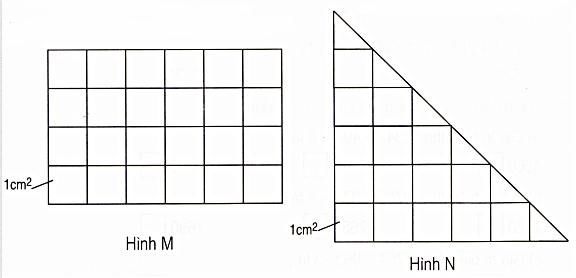 Diện tích hình M gồm : …cm2Diện tích hình N gồm : …cm2Diện tích hình M hơn diện tích hình N : …cm234052 … 999946077 … 4008882673 … 825999999 ….. 100005777 + 7 … 578459421 … 5942257914 … 5792448624 … 4859911111 … 9999 + 19099 + 1 … 90990a) 3cm2 + 4cm2 = …c) 9cm2 – 7cm2 = …e) 12cm2 + 21cm2 : 3 = …b) 5cm2 x 4 = … cm2d) 24cm2 : 6 = … cm2g) 37cm2 – 4cm2 x 5 = …